LAMPIRANKEPUTUSAN KEPALA SATUAN POLISI PAMONG PRAJANOMOR 	:                          TAHUN 2018TANGAL	:TENTANG STANDAR OPERASIONAL PROSEDUR BIDANG LINMAS DAN DAMKAR PADA SATUAN POLISI PAMONG PRAJA KABUPATEN KARANGANYARLAMPIRAN   :    KEPUTUSAN KEPALA SATUAN POLISI  PAMONG PRAJA KABUPATEN KARANGANYARNOMOR 	:                  TAHUN 2018TANGGAL	:TENTANG STANDAR OPERASIONAL       PROSEDUR PEMADAM KEBAKARANKaranganyar, 									    KEPALA SATUAN POLISI PAMONG PRAJA						                      KABUPATEN KARANGANYAR								 KURNIADI MAULATO, S.Sos., M.Si.				    	      Pembina Tingkat I                                                                            	         NIP. 19700510 199003 1 00PEMERINTAH KABUPATENKARANGANYARSATUAN  POLISI PAMONG PRAJANomor SOPPEMERINTAH KABUPATENKARANGANYARSATUAN  POLISI PAMONG PRAJATanggal DibuatPEMERINTAH KABUPATENKARANGANYARSATUAN  POLISI PAMONG PRAJATanggal RevisiPEMERINTAH KABUPATENKARANGANYARSATUAN  POLISI PAMONG PRAJATanggal EfektifPEMERINTAH KABUPATENKARANGANYARSATUAN  POLISI PAMONG PRAJADisahkan OlehKepala Satuan Polisi Pamong PrajaPEMERINTAH KABUPATENKARANGANYARSATUAN  POLISI PAMONG PRAJANama  SOP          Pemadam KebakaranDasar HukumDasar HukumKualifikasi PelaksanaUndang – Undang Nomor 1 Tahun 1970 tentang Keselamatan Kerja   (Lembaran Negara Republik Indonesia Tahun 1970 Nomor 1 Tambahan Lembaran Negara Republik Indonesia Nomor 2918);Undang – Undang Nomor 24 Tahun 2007 tentang Penanggulangan Bencana (Lembaran Negara Republik Indonesia Tahun 2007 Nomor 66, Tambahan Lembaran Negara Republik Indonesia Nomor 4723);Peraturan Menteri Pekerjaan Umum Nomor 02 / KPTS/1995 tentang Ketentuan Pencegahan dan Penanggulangan Kebakaran pada Bangunan Gedung;Peratuan Menteri Pekerjaan Umum Nomor 26 / PRT  / M / 2008 tentang Persyaratan Teknis sistem Proteksi sistem Proteksi Kebakaran pada Bangunan Gedung dan Lingkungan.Peraturan Menteri Dalam Negeri Republik Indonesia Nomor 84 Tahun 2014 Tentang Penyelenggaraan Perlindungan Masyarakat;Peraturan Menteri Negara Pemberdayaan Aparatur Negara Nomor PER /21/M.PAN/11 /2008 tentang Pedoman Penyusunan Standar Operasional Prosedur ( SOP ) Administrasi Pemerintahan; Peraturan Menteri Dalam Negeri Nomor 54 Tahun 2011 tentang Standar Operasional Prosedur Satuan Polisi Pamong Praja;Peraturan Pemerintah Nomor 6 Tahun 2010 tentang Satuan Polisi Pamong Praja (Lembaran Negara Republik Indonesia Tahun 2010 Nomor 9, Tambahan Lembaran Negara Republik Indonesia Nomor 5094);Peraturan Daerah Kabupaten Karanganyar No 16 Tahun 2016 tentang Pembentukan & Susunan Perangkat Daerah Kabupaten Karanganyar;Undang – Undang Nomor 1 Tahun 1970 tentang Keselamatan Kerja   (Lembaran Negara Republik Indonesia Tahun 1970 Nomor 1 Tambahan Lembaran Negara Republik Indonesia Nomor 2918);Undang – Undang Nomor 24 Tahun 2007 tentang Penanggulangan Bencana (Lembaran Negara Republik Indonesia Tahun 2007 Nomor 66, Tambahan Lembaran Negara Republik Indonesia Nomor 4723);Peraturan Menteri Pekerjaan Umum Nomor 02 / KPTS/1995 tentang Ketentuan Pencegahan dan Penanggulangan Kebakaran pada Bangunan Gedung;Peratuan Menteri Pekerjaan Umum Nomor 26 / PRT  / M / 2008 tentang Persyaratan Teknis sistem Proteksi sistem Proteksi Kebakaran pada Bangunan Gedung dan Lingkungan.Peraturan Menteri Dalam Negeri Republik Indonesia Nomor 84 Tahun 2014 Tentang Penyelenggaraan Perlindungan Masyarakat;Peraturan Menteri Negara Pemberdayaan Aparatur Negara Nomor PER /21/M.PAN/11 /2008 tentang Pedoman Penyusunan Standar Operasional Prosedur ( SOP ) Administrasi Pemerintahan; Peraturan Menteri Dalam Negeri Nomor 54 Tahun 2011 tentang Standar Operasional Prosedur Satuan Polisi Pamong Praja;Peraturan Pemerintah Nomor 6 Tahun 2010 tentang Satuan Polisi Pamong Praja (Lembaran Negara Republik Indonesia Tahun 2010 Nomor 9, Tambahan Lembaran Negara Republik Indonesia Nomor 5094);Peraturan Daerah Kabupaten Karanganyar No 16 Tahun 2016 tentang Pembentukan & Susunan Perangkat Daerah Kabupaten Karanganyar;Kemampuan dalam menanggapi kebakaranTanggap DaruratKeterkaitanKeterkaitanPeralatan/ PerlengkapanAnggota Damkar Se-Karisidenan SurakartaAnggota Damkar Se-Karisidenan SurakartaKendaraan, KomunikasiPeringatanPeringatanPencatatan dan pendataanTransportasi Terbatas, Komunikasi kurang lancar	Transportasi Terbatas, Komunikasi kurang lancar	                                                                                                    NOKEGIATANPelaksanaPelaksanaMutu BakuMutu BakuMutu BakuKET                                                                                                    NOKEGIATANPetuagas PemadamKASIDAMKARKABID DAMKARKA SATPOLKELENGKAPANWAKTUOUTPUT1.Menerima Pengaduan Kebakaran -Telepon 5 Menit -Informasi 2.Menindak lanjuti laporan-Telepon5 Menit3.Petugas menyiapkan peralatan pemadam kebakaranPeralatan Pemadam5 Menit-Siap siaga4Menuju KelokasiMobil pemadam dan peralatan10 Menit5Petuags Pemadam memakai Alat Pemadam Kebakaran Alat Pemadam3 Menit6.Petugas menggelar peralatan pemadam kebakaran di loaksi kebakaranAir5 Menit7.Melaksanakan pemadaman sampai benar-benar padam			AirSampai api padam 8.Melaporkan kejadianke atasanLaptop ATK24 JamLaporan 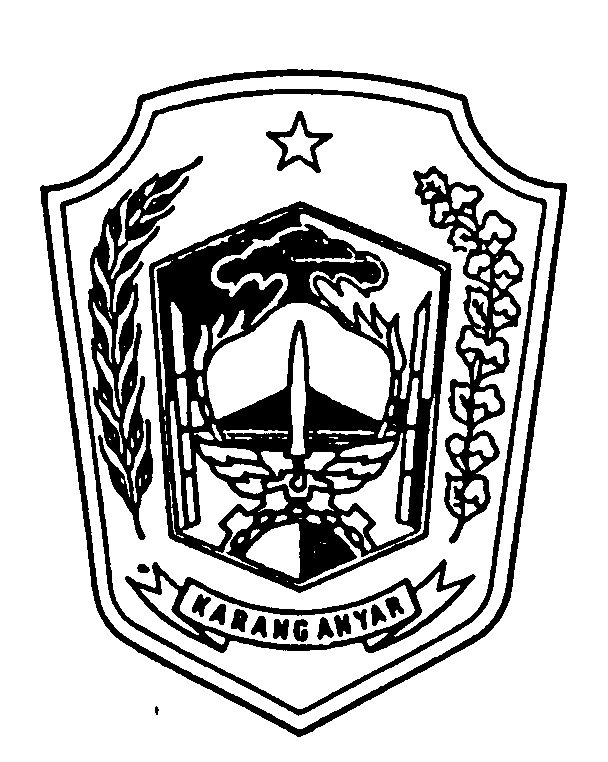 